Am Wassergarten 2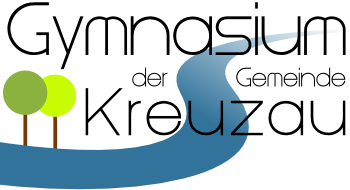 52372 KreuzauTel.: 02422-94160Fax: 02422-9416299mail@gymnasium-kreuzau.dewww.gymnasium-kreuzau.de Kreuzau, den 23.01.2020Berufsfelderkundung in der Jahrgangsstufe 8 Liebe Schülerinnen und Schüler, Liebe Eltern,auch wenn ihr zum jetzigen Zeitpunkt die Potenzialanalyse als erstes Standardelement im Rahmen der Landesinitiative „Kein Abschluss ohne Anschluss“ (KAoA) noch nicht durchgeführt habt, steht  zum 2. Halbjahr der Jahrgangsstufe 8 die Berufsfelderkundung auf dem Programm. Ziel ist, dass jede/r von euch drei solcher eintägiger Erkundungen in einem Betrieb vornimmt. Bei der Suche nach einem Platz für die Berufsfelderkundung könnt ihr zum einen auf das Online- Portal www.kreis-dueren.bfe-nrw.de zurückgreifen. Dort gibt es Angebote von zahlreichen Unternehmen für Berufsfelderkundungen an den drei folgenden Tagen: 18.02.2020, 31.03.2020                                                                                                                                                                                                       und 17.06.2020. Wie ihr euch dort anmelden und möglicherweise einen Platz bekommen könnt, erkläre ich weiter unten. Die Anmeldung für diese Tage über das Portal startet bereits im November. Aus diesem Grund werdet ihr bereits jetzt von mir informiert.Leider wird es auf diesem Portal aber voraussichtlich nicht genügend Plätze für alle Schüler und Schülerinnen im Kreis Düren geben. Deshalb bitte ich euch, parallel selbst tätig zu werden. Vielleicht habt ihr zusammen mit euren Eltern die Möglichkeit, einen Platz zu organisieren. Bitte nutzt auch für solche Vereinbarungen mit Firmen die oben angegebenen drei Termine. Zusätzlich gibt es auch die Möglichkeit den Girls’ Day / Boys’ Day am 26.03.2020 als einen Termin einer Berufsfelderkundung zu nutzen. Nun zur Nutzung des Online-Portals des Kreises Düren: Als erstes musst du dich bei dem Portal anmelden und ein Benutzerkonto anlegen. Hierzu gehst du auf die Seite des Online-Portals www.kreis-dueren.bfe-nrw.de. Zur Registrierung klickst du bitte auf die Schaltfläche „Als Schüler/in registrieren“.Dann musst du eine gültige E-Mail-Adresse eingeben. Hinweis: An diese E-Mail-Adresse wird der Aktivierungslink für das Benutzerkonto geschickt!Fülle die Datenfelder aus und klicke abschließend auf „Neues Benutzerkonto erstellen“.Die E-Mail mit dem Aktivierungslink müsste binnen Sekunden in deinem Postfach sein. Sollte nach 1-2 Minuten noch immer keine E-Mail eingetroffen sein, dann schaue bitte mal in deinem Spam-Ordner nach (sonst schicke bitte eine E-Mail an info@impiris.de mit dem Hinweis, dass du keinen Aktivierungslink bekommen hast).Klicke auf den Aktivierungs-Link in der E-MailKlicke auf „Anmelden“. Danach wirst du direkt in den internen Bereich geleitet, wo du als erstes aufgefordert wirst, ein selbstgewähltes Passwort einzugeben. Hier gibst du ein selbstgewählter Passwort 2x ein. Klicke anschließend auf „Speichern“.Startseite: Du bist drin! Im internen Bereich wirst du von der Startseite begrüßt. Im Bereich „Mein Konto“ kannst du deine Profildaten ändern, bzw. ergänzen.Weitere Hinweise findest du auch auf der Schaltfläche „Anleitung für Schüler/innen“Ihr könnt nach der Anmeldung ab sofort mit der Suche nach einer Stelle für die Berufsfelderkundung beginnen. Stellenangebote findet ihr im Portal unter der Schaltfläche „Berufsfelderkundung“  „Angebote“. Dann benutzt ihr bitte den Buchungsassistenten. Die angegebenen Berufsfelderkundungsplätze im Netz können von euch per Buchungsassistent vorab geblockt werden. Das bedeutet aber nicht, dass ihr diesen Platz auch automatisch erhaltet. Sollten mehrere Schüler Interesse an diesem Platz haben, dann greift das Portal auf ein Losverfahren zu. Der Buchungsassistent schließt am 30.11.2019 um 22.00 Uhr. Ab diesem Zeitraum könnt ihr nur noch manuell buchen. Ab Sonntag, den 01.12.2019 wird das Buchungsportal für alle geöffnet. Hier wird die Buchung, die ihr getätigt habt, sofort vermerkt. Ihr müsst euch am 01.12. noch einmal einloggen und nachschauen, welche Plätze ihr für euch reservieren konntet. Eventuell müsst ihr euch einen anderen Platz suchen. Seid beruhigt, es kommen immer wieder neue Unternehmen und Angebote hinzu. Die reservierte Vormerkung wird ebenfalls an eure/n Klassenlehrer/in weitergeleitet. Erst wenn diese/r eurer Buchung zustimmt, ist der Platz für euch reserviert. Nach der Bestätigung des Praktikumsplatzes nehmt ihr bitte mit dem Unternehmen entweder telefonisch oder per E-Mail Kontakt auf, damit ihr über die wichtigsten Dinge zu Beginn des Praktikums, wie z.B. Anfangszeiten oder eventuelle Kleidungsvorschriften, informiert werden könnt. Solltet ihr nicht auf die drei angestrebten Berufsfelderkundungen kommen, so könnt ihr immer noch  manuell weitere Buchungen vornehmen (s. auch Plakat über die Berufsfelderkundung in eurer Klasse). Das Buchungsportal schließt immer eine Woche vor dem Durchführungstag. Wenn ihr keine drei Plätze über das Portal bekommt, so solltet ihr versuchen, selbstständig noch Plätze zu finden.Hinweis zur selbständigen Organisation eines Platzes für die Berufsfelderkundung:Bei Euren Anfragen bei Firmen müsst Ihr damit rechnen, stärker erklären zu müssen, was die Berufsfelderkundung ist, warum sie bereits in Klasse 8 durchgeführt wird und was von euren Betreuern erwartet wird. Das gilt besonders auch für Stellen im Kreisgebiet Düren. Auf unserer Homepage findet ihr im Bereich „Service“ Unterpunkt „Dokumente und Formulare“ unter „Betriebspraktikum/KAoA“ einen „Leitfaden für Betriebe“ zur Berufsfelderkundung. Druckt euch diesen bitte aus und nehmt ihn zu Gesprächen mit Betrieben mit.Beachtet bei eurer Suche bitte, dass es um die Erkundung eines Berufsfeldes geht und nicht eines konkreten Berufes. Beispielsweise kann im Berufsfeld Technik eine Berufsfelderkundung in einer KfZ-Werkstatt interessant sein, wenn für euch klar ist, dass ihr zwar keine Ausbildung zum Kfz-Mechaniker oder Mechatroniker machen wollt, aber ein Ingenieursstudium in Frage kommt. Solltet ihr euch bei einem größeren Betrieb bewerben, macht deutlich, für welches Berufsfeld ihr euch interessiert, z.B. Verwaltung, IT/EDV oder Technik/Produktion. Sobald ihr eine Stelle gefunden habt, gebt mir bitte über das beigefügte Formular eine Rückmeldung, spätestens jedoch bis Freitag, den 31. Januar 2020. Insgesamt sollt Ihr bei drei Terminen auch drei unterschiedliche Stellen finden.Die Berufsfelderkundung ist eine schulische Veranstaltung. Somit sind die Schülerinnen und Schüler über die Schule versichert. Im Krankheitsfall bitten wir, sowohl das Unternehmen, als auch die Schule davon zu unterrichten. Ich hoffen, dass ich mit diesem Informationsschreiben etwas mehr Licht in das Dunkel der Berufsfelderkundung  gebracht habe. Gleichzeitig bedanke ich mich bei euch /ihnen für die Unterstützung in diesem Prozess. __________________________________         			Ch. Kamarys (Studien-und Berufswahlkoordinatorin) Am Wassergarten 252372 KreuzauTel.: 02422-94160Fax: 02422-9416299mail@gymnasium-kreuzau.dewww.gymnasium-kreuzau.de Kreuzau, den 23.01.2020RückantwortIch habe das Informationsschreiben über die Berufsfelderkundung in der Jahrgangstufe 8 zu Kenntnis genommen und werde mein Kind ________________________________ (Vorname, Name)___________ (Klasse) bei der Auswahl möglicher Berufsfelderkundungen unterstützen.___________________________     	_________________                    ____________________________Name des/der Erziehungsberechtigten   			Datum				UnterschriftAm Wassergarten 252372 KreuzauTel.: 02422-94160Fax: 02422-9416299mail@gymnasium-kreuzau.dewww.gymnasium-kreuzau.de Kreuzau, den 23.01.2020Rückmeldebogen zur Vereinbarung einer Berufsfelderkundung im Schuljahr 2019/2020 (bitte bis zum 31.01.2020 bei den Klassenlehrern/innen abgeben!)(Name des Schülers/der Schülerin) wird am _______________________(Datum) in der Zeit von ___________bis ______________ Uhr in der Firma __________________________________________________ (bitte Name und Anschrift des Unternehmens eintragen) das folgende Berufsfeld erkunden: ________________________________________________________Ansprechpartner in unserem Betrieb ist Herr/Frau: Tel.: Email: ________________________________________________________________________vereinbart mit: _____________________________      (Datum und Unterschrift) Die Berufsfelderkundung ist eine Schulveranstaltung. Somit sind unsere Schülerinnen und Schüler über den Schulträger haftpflichtversichert und gegen Unfälle versichert. 